Jan. 31, 2021ASSUMPTION OF THE VIRGIN MARY UKRAINIAN ORTHODOX CHURCHECUMENICAL PATRIARCHATE OF CONSTANTINOPLE AND NEW ROME1301 Newport Avenue, Northampton, Pennsylvania 18067Rev. Fr. Oleg Kravchenko, RectorProtodeacon Mikhail Sawarynski, AttachedWebsites:	holyassumption.org and ukrainianorthodoxchurchusa.orgFacebook:	Assumption of the Virgin Mary Ukrainian Orthodox ChurchYouTube:	AVM UOC ChurchContacts:	Fr. Oleg Kravchenko – (732) 507-2274; olegkravchenko2212@gmail.com	Protodeacon Mikhail – (H) (610) 262-3876); pravoslavni@rcn.com	Office – (610) 262-2882; avmuoc@gmail.com	Webmaster, John Hnatow; john.hnatow@gmail.comNOTE: The Annual Parish Meeting, originally scheduled for Sunday, January 31, will be postponed until further notice due to Covid precautions.Attendance at any Liturgy: If you wish to attend a liturgy, you must sign up by 7:00 PM the evening before the liturgy. Currently, registration is limited to 40 participants. NOTE:  If you have signed up but cannot attend the service, please edit your sign up so the slot will be open for someone else.Sign up here to be on a list of people who will be allowed in our church to attend a liturgy on the specified dateTune in to our news, announcements, and online Facebook Livestream Liturgies HERE!Great Vespers: If you wish to attend a Vespers service you must sign up by 7:00 PM Friday. Currently, registration is limited to 40 participants. Sign up here to be on a list of people who will be allowed in our church to attend a Vespers service on the specified dateHoly Confession: Our Heirarchs have indicated that all parishioners must receive the sacrament of Holy Confession prior to receiving Holy Communion. Father Oleg has scheduled general confessions immediately after Vespers on the first Saturday of each month. Father will also hear confession by appointment on Saturdays.Sign up here for a Saturday appointment for Holy Confession Sun. 31 Jan.	(Jan. 18th) 34th SUNDAY after PENTECOST. Tone 1. Ss. ATHANASIUS  the Great (373) and CYRIL (444), Archbishops of Alexandria. Ven. MARCIAN the monk of Cyrrhus, Syria (388).Colossians 3:12-16	Luke 18:18-27Hebrews 13:7-16	Matthew 5:14-19Liturgical Meneion & Scripture Readings For The Next WeekMon. 01 Feb.	St. Macarius the Great of Egypt (390).Heb. 11:17-23, 27-31	Mk. 9:42-10:1Tue. 02 Feb.	Ven. Euthymius the Great (473).Heb. 12:25-26 – 13:22-25	Mk. 10:1-12Wed. 03 Feb.	Ven. Maximus the Confessor (662), Ven. Maximus the Greek (1556).Jas. 1:1-18	Mk. 10:11-16 Thu. 04 Feb.	Martyr Anastasius the Deacon of the Kyiv Caves (12th c.).Jas. 1: 19-27	Mk. 10:17-27 Fri. 05 Feb.	Hieromartyr Clement, bishop of Ancyra, and Martyr Agathangelus (296).Jas. 2:1-13	Mk. 10:23-32Sat. 06 Feb.	Ven. Xenia of Rome and her two female slaves (5th c.).Col.1:3-6	Lk. 16:10-155:00 PM	Great Vespers Examination of conscienceSun. 07 Feb.	Tim.1:15-17	Lk. 18:35-43 8:30 AM	Third & Sixth Hours9:00 AM	Divine Liturgy (restriction of 40 people; Also available Online)PROPERS FOR THE LITURGY of JOHN CHRYSOSTOMTropar of the Resurrection, Tone 1When the stone had been sealed by the Jews, while the soldiers were guarding Your Most Pure Body, You arose on the third day, Savior, granting life to the world. Therefore, the Powers of Heaven cried to You, Giver of Life: Glory to Your Resurrection Christ. Glory to the Your Kingdom. Glory to Your Divine Plan, only Lover of Mankind.Tropar of the Dormition of the Virgin Mary, Tone 1In giving birth, you preserved your virginity. In falling asleep you did not forsake the world, Birth-Giver of God. You were translated to life, Mother of Life and through your prayers you deliver our souls from death.Tropar to Athanasius and Cyril, Tone 3You shone forth with works of Orthodoxy and quenched all heresy and became victorious trophy-bearers, Hierarchs Athanasius and Cyril. You enriched all things with piety and greatly adorned the Church and worthily found Christ God, Who grants His great mercy to all.Kondak of the Resurrection, Tone 1As God, You arose from the tomb in glory, raising the world with Yourself. Human nature praises You as God, for death has vanished. Adam exults, Master. Eve, freed from bondage, rejoices and cries out: “You, Christ, are the Giver of Resurrection to all.Glory to the Father and to the Son and to the Holy Spirit.Kondak to Athanasius and Cyril, Tone 4 Athanasius and Cyril, great hierarchs of true piety and noble champions of the Church of Christ, preserve all who sing: “O Compassionate Lord, save those who honor You.”Now and ever and to the ages of ages. Amen.Kondak of the Dormition, Tone 2Neither the tomb nor death had power over the Birth-Giver of God. She is ever watchful in her prayers and in her intercession lies unfailing hope. For as the Mother of Life, she has been translated to life by the One Who dwelt within her ever virginal womb.Prokimen, Tone 1Let Your mercy, Lord, be upon us as we have put our hope in You.Verse: Rejoice in the Lord, you Righteous. Praise befits the upright. Prokimen to the Venerable Hierarchs, Tone 8The saints shall boast in glory and shall rejoice upon their beds. Readings: Colossians 3:12-16 & Hebrews 13:7-16Alleluia Verses, Tone 1 & 2God gives me retribution and has subdued peoples under me.Your priests shall be clothed with righteousness and Your righteousness shall rejoice.Gospel: Luke 18:18-27 & Matthew 5:14-19Hymn to the Mother of God:It is right in truth, to glorify you, the Birth-Giver of God, the Ever Blessed wholly immaculate and the Mother of our God. More honorable than the Cherubim and beyond compare more glorious than the Seraphim. You, Who without defilement did bare God the Word, true Birth-Giver of God, we magnify you.Communion Hymn:Praise the Lord from the heavens, praise Him in the highest. Rejoice in the Lord, you righteous; praise is fit for the upright. Alleluia (3X)Are your children longing to come back to RELIGIOUS EDUCATION and see and socialize with other kids who share their Orthodox faith, but you have reservations about COVID safety?  Let Church school come to your home by attending a Faith, Hope and Love session via Zoom!  Every Wednesday evening, the Office of Youth Ministry holds 30 minute sessions, with a different theme for each week of the month. 6:30 PM  FHL Mini, Story, Stretch and Song with Miss Kira, Miss Denise or Miss Natalie (age 8 and under). 6:30 PM  Faith, Hope & Love Jr.  (ages 9-12). 7:00 PM  Faith, Hope & Love - Teen  (ages 13-18). 10:00PM EST - FHL Late Night for Young Adults (Third Wednesday of the month) (ages 18-30). For details, go to https://www.uocyouth.org/faithhopeandlovehomeedition. You don’t have to register in advance, just provide your e-mail when joining the session (for security purposes).The Annual Parish Meeting, originally scheduled for Sunday, January 31, will be postponed until further notice due to Covid precautions.For the food banks, we were assigned baby foods, but they also needed cans of potatoes, tuna fish, canned meats, pasta, spaghetti sauce, mac & cheese.BIRTHDAYS:03 Feb…Reader Maximos Meashock05 Feb…George AlexanderMNOHAYA LITA! MANY YEARS!NECROLOGY:31 Jan…Zachary Kuts ‘3701 Feb…Michael Plotsko ’59, Stephen Kotoris ‘8802 Feb…Maxim Lubianecky ’33, Jennifer Melton ‘8803 Feb…Ostap Hewko ’28, Daniel Kereb ’97, Catherine Huzela ’10, Fedir Parchomenko ‘0005 Feb…Anna Hewko ‘8206 Feb…Slavka Werbicky (2 yrs.) ’26, Anna Piatok ‘42VICHNAYA PAMYAT! MEMORY ETERNAL!WE PRAY FOR THE HEALTH AND WELL-BEING of the ill-afflicted: child Oleksandra, Fr. George and Pani Oksana Bazylevsky, Michael Hnatow, Charlene Daubert, Catherine Kochenash, Joan Molnar, Bill Ketterer, Paul, Richard Stetch, Fr. John & Panimatka Anne Haluszczak, Fr. Victor and Panimatka Ivanka Wronskyj, Evan, Brandon and Stacy Snyder, Aaliyah Osmun, Olga Dorosh, Michael Mack, Allan Bach, Ihor Broda, James Osmun, Matthew, Tom, William Savitz, Vladimir & Emma Krasnopera, Brendan Phillips, Jessie Hnatow, Jessica Meashock, Adam Hewko, Betty Hendrickson, Andrew Thaxton, Susan Ferretti, Judy Albright, Rob Hewko, Daniel Kochenash, Christopher Mack, Norman Betrous, Luba Walker. 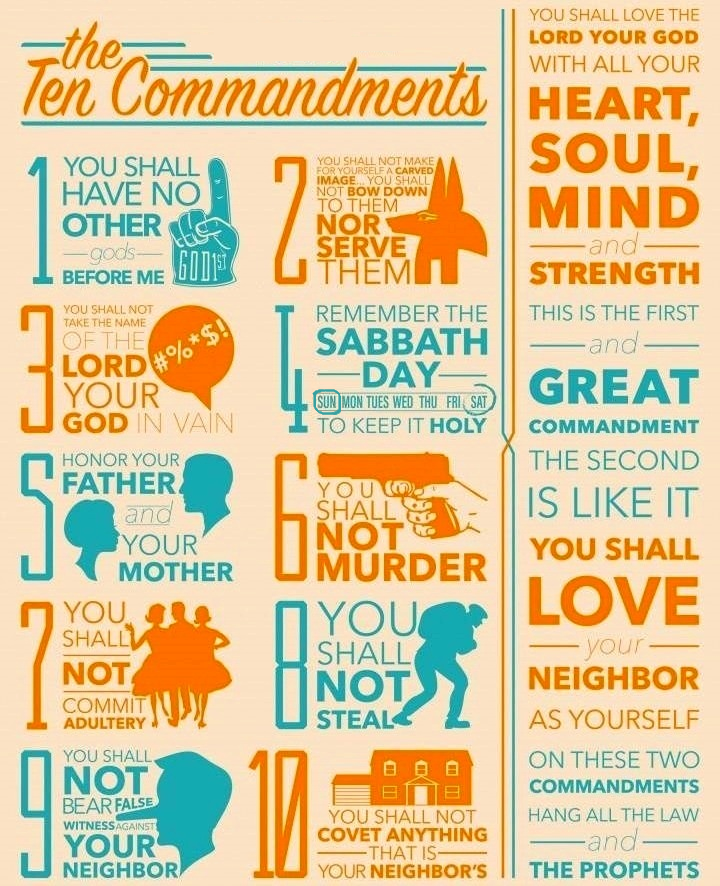 